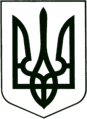 УКРАЇНА
МОГИЛІВ-ПОДІЛЬСЬКА МІСЬКА РАДА
ВІННИЦЬКОЇ ОБЛАСТІВИКОНАВЧИЙ КОМІТЕТ РІШЕННЯ№92             Від 30.03.2017р.                                              м. Могилів-ПодільськийПро внесення змін в рішення виконавчого комітету міської ради від 28.04.2016р. №137 «Про приватизацію державного житлового фонду»Керуючись ст.ст. 30, 40 Закону України «Про місцеве самоврядування в Україні», ст.ст. 9, 15, 63 Житлового кодексу України, відповідно до вимог Закону України «Про приватизацію державного житлового фонду», Положення про порядок передачі квартир (будинків) у власність громадянам, затвердженого наказом Держкомунгоспу від 15.09.92р., розглянувши лист відділу надання адміністративних послуг від 20.03.2017 року №11-25/26, -виконком міської ради ВИРІШИВ:1. Внести зміни в рішення виконавчого комітету міської ради від 28.04.2016 року №137 «Про приватизацію державного житлового фонду», а саме, підпункт 2.1. пункту 2 викласти у наступній редакції:- «2.1. ___________________________, склад сім’ї - 2 чоловіка, в тому числі сину – ______________________, на житлову 3-х кімнатну квартиру №8 по вул. Тельнюка Станіслава, 7, загальною площею 73,61 кв.м, відновною вартістю 13,25 грн., при розрахунку санітарної норми безоплатної передачі загальної площі житла 52 кв.м, з доплатою за надлишкову площу 19,45 грн.».2. Головному спеціалісту з житлових питань управління житлово-комунального господарства міської ради Кушніру П.П. здійснити заходи, передбачені чинним законодавством, згідно даного рішення.3. Контроль за виконанням даного рішення покласти на заступника міського голови з питань діяльності виконавчих органів Кригана В.І..           Міський голова					                П. Бровко